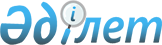 Об обеспечении загрузки нефтью закрытого акционерного общества "Павлодарский нефтехимический завод"Постановление Правительства Республики Казахстан от 23 мая 2001 года N 698

      В соответствии с Соглашением между Правительством Российской Федерации и Правительством Республики Казахстан о сотрудничестве и развитии топливно-энергетических комплексов от 25 декабря 1993 года, пунктом 1 статьи 8 Закона Республики Казахстан от 5 января 2001 года Z010136_ "О государственном контроле при применении трансфертных цен", в целях стабилизации внутреннего рынка нефтепродуктов Правительство Республики Казахстан постановляет: 

      1. Принять к сведению информацию Министерства энергетики и минеральных ресурсов Республики Казахстан об обеспечении закрытым акционерным обществом "Национальная компания по транспортировке нефти "КазТрансОйл" поставок нефти российского происхождения по нефтепроводу Омск-Павлодар на закрытое акционерное общество "Павлодарский нефтехимический завод" путем замещения российской нефти на экспортированную казахстанскую нефть по нефтепроводам Атырау-Самара и Кенкияк-Орск. 

      2. Министерству государственных доходов Республики Казахстан операции импорта и экспорта, осуществляемые закрытым акционерным обществом "Национальная компания по транспортировке нефти "КазТрансОйл" по схеме замещения, указанной в пункте 1 настоящего постановления, рассматривать как сделки, с использованием условий платежей, предусмотренных подпунктом 

4) пункта 1 статьи 8 Закона Республики Казахстан "О государственном контроле при применении трансфертных цен", при условии эквивалентности цен с учетом косвенных налогов и объемов нефти, с учетом норм естественной убыли при транспортировке трубопроводным транспортом. 

      3. Министерству государственных доходов Республики Казахстан и Министерству энергетики и минеральных ресурсов Республики Казахстан в установленном законодательством порядке обеспечить количественный и качественный контроль, целевое использование объемов нефти, поставляемой по замещению, в соответствии с пунктом 1 настоящего постановления. 

      4. Контроль за исполнением настоящего постановления возложить на Заместителя Премьер-Министра Республики Казахстан - Министра энергетики и минеральных ресурсов Республики Казахстан Школьника В.С.      5. Настоящее постановление вступает в силу с 1 января 2001 года.     Премьер-Министр     Республики Казахстан      (Специалисты: Мартина Н.А.,                    Горяева В.В.)   
					© 2012. РГП на ПХВ «Институт законодательства и правовой информации Республики Казахстан» Министерства юстиции Республики Казахстан
				